Michael Chavez, SuperintendentHatch Valley Public Schools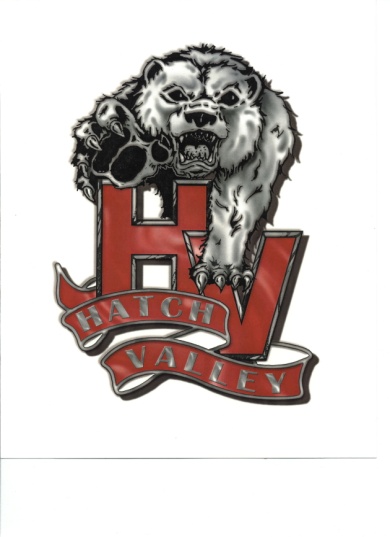 P.O. Box 790Hatch, NM 87937575-267-8200						______________________________________________________________________________												-NOTICE OF INTENT TO AWARD-Request for Proposal: 2022-003TITLE: Food Service Management CompanyPURPOSE: Hatch Valley Public School has scored proposals received in response to RFP 2022-003. HVPS is hereby giving notice to the public that intent is to award Southwest Food Excellence with a Food Service Management Contract for 1 year with option to renew to provide the services specified in the RFP document pending school board approval.ISSUANCE: June 15, 2022NOTE: Any protests shall follow the New Mexico Procurement Code Section 13-1-172 which states:“Any bidder or offeror who is aggrieved in connection with a solicitation or award of a contract may protest to the state purchasing agent or a central purchasing office. The protest shall be submitted in writing within fifteen calendar days after knowledge of the facts or occurrences giving rise to the protest.”Shelly Ortega	Business office Manager	